CHILD AND ADULT CARE FOOD PROGRAM 	 Child Nutrition Programs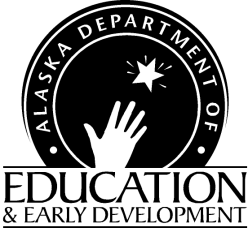 	Bulletin	 Finance & Support Services	EED CACFP Bulletin Web Page	801 West 10th Street, Suite 200	PO 110500	 Juneau, Alaska   99811-0500	(907) 465-8711	Fax:  907 465-8910Annmarie.martin@alaska.govTo:	CACFP Sponsors and Independent Centers	Date:  	January 7, 2019From: 	Ann-Marie Martin, CACFP Program Coordinator 	Bulletin: 2019-02Sponsoring organizations and independent centers are required, by regulation, to keep Bulletins, Instructions, and USDA Policy Memorandums for reference and to apply immediately the appropriate instruction to agency programs. Call Child Nutrition Programs if you need further clarification.USDA Policy, Information & Implementation Memos CACFP 14-2018- Guidance for FY 2019 - Updated Child and Adult Care Food Program Meal Patterns and Updated National School Lunch Program and School Breakfast Program Infant and Preschool Meal Patterns CACFP 02-2019 – Update Food Crediting in the Child Nutrition ProgramAdditional Topics Partial Federal Government ShutdownCACFP Cooks TrainingInstitute of Child Nutrition (ICN) NewsletterUSDA Serving School Meals to Preschoolers: School Year 2018-2019National CACFP Sponsors Association (NCA)Parent Provider Connections & Activity PagesResourcesWIC Breastfeeding Support Learn Together. Grow TogetherUSDA Meal Pattern Training WorksheetsCACFP Halftime Thirty on Thursdays Training WebinarsUpdated Food Buying GuideListservUSDA Policy, Information & Implementation MemosCACFP14-2018 60 Day Claim Submission and 90 Day Reporting Requirements for Child Nutrition Programs.  Food and Nutrition Services (FNS) has updated guidance to align with changes made in the Summer Food Service Program.  This new guidance extends the ability to withhold payments in some circumstances outlined in the memo.  It also allows claim submission after the 60-day deadline if the deadline falls on a Saturday, Sunday, or Federal Holiday.  If it falls on one of these days, the due date is the next business day. DEED’s current database will still show a late claim, but we can override if the agency has not had a late claim within the last 3 years.Additional TopicsPartial Federal Government Shutdown – USDA Undersecretary Sonny Perdue has issued statement that the Child Nutrition (CN) Programs, including School Lunch, School Breakfast, Child and Adult Care Feeding, Summer Food Service and Special Milk will continue operations into February.  The DEED Child Nutrition Program team will be here to support your programs through this period.  We will update you as more information becomes available.CACFP Cooks Training – We are pleased to offer hands-on culinary training for CACFP cooks. We will be partnering with the Institute of Child Nutrition (USDA’s training contractor) to offer a 3-day training that includes culinary math, preparation techniques, food portioning, and nutritional knowledge. Trainings will be held in 2019 and 2020.If needed, a travel sub-grant award will be available for cooks who attend. The sub-grant amount depends on responses from each agency. We will do our best to cover up to 75% of airfare and hotel expenses. The remainder is an allowable expense with an approved amended budget.Please complete and return the 2019 Registration Form and Sub-Grant Application that was e-mailed to each agency on December 31st.  Cooks who are particularly in need of training should be prioritized and we will build class lists and determine sub-grant eligibility using these responses. You will be notified of the 2019 training date and amount of sub-grant award by January 25, 2019.Due to the number of cooks in CACFP, we will be offering 2-3 more trainings in 2020. The spring/summer 2020 attendees will be notified and future registration for the 2020 dates will take place next fall. Important deadlines (no later than): Items in red require your submission.January 15:   Due date for registration Form and Sub-Grant Application (see e-mail from Dan Hysell on 12/31/18)January 25:   Notification of training date and amount of sub-grant awardJanuary 31:   You must confirm attendance to DEEDInstitute of Child Nutrition Mealtime Memo   Safely Storing Breastmilk.  This  Mealtime Memo outlines how long breastmilk can be stored on the countertop, in the refrigerator, or in the freezer.  It provides safe thawing instructions and documents references from the Centers for Disease Control and Prevention, Mayo Clinic, and USDA.USDA Serving School Meals to Preschoolers: School Year 2018-2019.  USDA has created a new four-page worksheet to assist NSLP and School Breakfast Program operators in planning menus that meet the preschool meal pattern.  The first page(breakfast and lunch meal pattern) is a little confusing as it says Meats/Meat Alternates are optional for breakfast but does not provide the amounts.  A school may serve a ½ oz. equivalent of meats/meat alternate to both age groups in place of the grain component up to three times per week.National CACFP Sponsors Association (NCA)Parent Provider Connections & Activity Pages – These activity newsletters and pages are made available to all members of the child nutrition community.  There are four currently available on the website:  Happy Winter, Happy Spring, Happy Summer, and Happy Autumn.ResourcesWIC Breastfeeding Support Learn Together. Grow TogetherFNS has launched a new breastfeeding campaign, WIC Breastfeeding Support Learn Together. Grow Together.  Campaign materials can be found at  WIC Breastfeeding Support website geared towards WIC moms.Family and friends will find resources on the WIC website, including videos from real dads and grandparents, to learn more about breastfeeding and how they can support mom and baby on their breastfeeding journey.Likewise, WIC partners and staff can access resources on the site to download, print and share with moms to help them meet their breastfeeding goals. Some resources, such as Grow and Glow in WIC, are now available on the WIC Works Resource System. USDA CACFP Meal Pattern Training Worksheets USDA Team Nutrition training worksheets can be found at the FNS CACFP Meal Pattern Training Worksheets page: CACFP Halftime Thirty on Thursdays Training Webinars.  Join USDA Team Nutrition for monthly training webinars on hot topics related to the CACFP Meal Pattern requirements.  You must register ahead of time for the webinars.  If you attend a webinar, you will receive a certificate.  If you view the webinar afterwards through the website you will not receive a certificate.  You can find more information by going to:  CACFP Halftime Thirty on ThursdaysUpdated Food Buying Guide USDA has released the updated Food Buying Guide to help nutrition staff understand number of portions when purchasing foods.  You can download the Food Buying Guide. Listserv- Did You Know? Alaska Child Nutrition Programs has a listserv. The purpose of the listserv is to provide information and updates on the USDA Child Nutrition Programs, including the National School Lunch Program, the Child and Adult Care Food Program, and the Summer Food Service Program.  To receive all of the hottest news and updates from Alaska Child Nutrition Programs, Subscribe to ak_child_nutrition_programs by filling out the form found here: Alaska Child Nutrition Programs ListServ.  You will receive a confirmation link via email, and you should click to complete your subscription.Non-Discrimination Statement:In accordance with Federal civil rights law and U.S. Department of Agriculture (USDA) civil rights regulations and policies, the USDA, its Agencies, offices, and employees, and institutions participating in or administering USDA programs are prohibited from discriminating based on race, color, national origin, sex, disability, age, or reprisal or retaliation for prior civil rights activity in any program or activity conducted or funded by USDA.
Persons with disabilities who require alternative means of communication for program information (e.g. Braille, large print, audiotape, American Sign Language, etc.), should contact the Agency (State or local) where they applied for benefits.  Individuals who are deaf, hard of hearing or have speech disabilities may contact USDA through the Federal Relay Service at (800) 877-8339.  Additionally, program information may be made available in languages other than English.To file a program complaint of discrimination, complete the USDA Program Discrimination Complaint Form, (AD-3027) found online at: How to File a Complaint, and at any USDA office, or write a letter addressed to USDA and provide in the letter all of the information requested in the form. To request a copy of the complaint form, call (866) 632-9992. Submit your completed form or letter to USDA by: (1)	mail: 	U.S. Department of Agriculture Office of the Assistant Secretary for Civil Rights 1400 Independence Avenue, SW Washington, D.C. 20250-9410; (2) 	fax:	(202) 690-7442; or (3) 	email: program.intake@usda.gov.This institution is an equal opportunity provider.